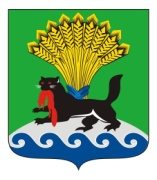 РОССИЙСКАЯ ФЕДЕРАЦИЯИРКУТСКАЯ ОБЛАСТЬИРКУТСКОЕ РАЙОННОЕ МУНИЦИПАЛЬНОЕ ОБРАЗОВАНИЕАДМИНИСТРАЦИЯПОСТАНОВЛЕНИЕО прекращении права постоянного (бессрочного) пользования земельным участком муниципальному общеобразовательному учреждению Иркутского районного муниципального образования «Горячеключевская средняя общеобразовательная школа»от «29» августа 2017г. 					                                                        №315В связи с изъятием из оперативного управления муниципального общеобразовательного учреждения Иркутского районного муниципального образования «Горячеключевская средняя общеобразовательная школа»  (далее – МОУ ИРМО «Горячеключевская СОШ») здания школы, расположенной по адресу: Иркутская область, иркутский район, п. Горячий Ключ, ул. Мира, 15, рассмотрев распоряжение Комитета по экономике и управлению муниципальным имуществом Иркутского районного муниципального образования № 536 от 12.10.2016 «О списании объекта недвижимого имущества, закрепленного на праве оперативного управления за МОУ ИРМО « Горячеключевская СОШ» руководствуясь  ст.ст. 45, 53 Земельного кодекса Российской Федерации от 25.10.2001 №136-ФЗ, ст.ст. 39, 45, 54 Устава Иркутского районного муниципального образования, администрация Иркутского районного муниципального образования ПОСТАНОВЛЯЕТ:1. Прекратить право постоянного (бессрочного) пользования МОУ  ИРМО «Горячеключевская СОШ» земельным участком с кадастровым номером 38:06:140601:640, площадью 11484 кв.м., из земель населенных пунктов Ушаковского муниципального образования для эксплуатации здания школы, расположенным по адресу: Иркутская область, Иркутский район, пос. Горячий Ключ, ул. Мира, 15.2. Признать утратившим силу постановление Мэра Иркутского  районного муниципального образования от 12.03.2009 №1843 «О предоставлении в постоянное (бессрочное) пользование земельного участка по адресу: Иркутская область, Иркутский район, п. Горячий Ключ, ул. Мира, 15», постановление администрации Иркутского районного муниципального образования от 05.12.2012 №5917 «О внесении изменений в постановление мэра района от 12.03.2009 №1843».3.Комитету по управлению муниципальным имуществом и жизнеобеспечению администрации Иркутского районного муниципального образования в недельный срок со дня издания постановления обратиться в орган, осуществляющий государственную регистрацию прав на недвижимое имущество и сделок с ним, для государственной регистрации прекращения права постоянного (бессрочного) пользования земельным участком.4.Архивному отделу организационно-технического управления администрации Иркутского районного муниципального образования внести в оригинал постановления Мэра Иркутского  районного муниципального образования от 12.03.2009 №1843 «О предоставлении в постоянное (бессрочное) пользование земельного участка по адресу: Иркутская область, Иркутский район, п. Горячий Ключ, ул. Мира, 15» информацию о  признания акта утратившим силу.5. Отделу по организации делопроизводства и работе с обращениями граждан организационно-технического управления администрации Иркутского районного муниципального образования внести в оригинал постановления администрации Иркутского районного муниципального образования от 05.12.2012 №5917 «О внесении изменений в постановление мэра района от 12.03.2009 №1843» информацию о  признания акта утратившим силу.6.Опубликовать настоящее постановление на официальном сайте Иркутского районного муниципального образования  www.irkraion.ru.7.Контроль исполнения постановления возложить на первого заместителя Мэра района.Мэр района             	                                                                     Л.П. Фролов